ГЕРБ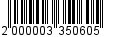 МУНИЦИПАЛЬНОЕ ОБРАЗОВАНИЕ«ВСЕВОЛОЖСКИЙ МУНИЦИПАЛЬНЫЙ РАЙОН»ЛЕНИНГРАДСКОЙ ОБЛАСТИАДМИНИСТРАЦИЯПОСТАНОВЛЕНИЕ30.01.2017 г.							                         № 74г. ВсеволожскОб утверждении порядка комплектования муниципальных образовательных учреждений муниципального образования «Всеволожский муниципальный район» Ленинградской области, реализующих основную общеобразовательную программу дошкольного образованияВ соответствии с Федеральным законом от 29.12.2012 № 273-ФЗ «Об образовании в Российской Федерации», Федеральным законом от 06.10.2013 № 131-ФЗ «Об общих принципах организации местного самоуправления 
в Российской Федерации, в целях осуществления процесса комплектования муниципальных образовательных учреждений муниципального образования «Всеволожский муниципальный район» Ленинградской области, реализующих основную общеобразовательную программу дошкольного образования, администрация муниципального образования «Всеволожский муниципальный район» Ленинградской области  п о с т а н о в л я е т:1.	Утвердить Порядок комплектования муниципальных образовательных учреждений муниципального образования «Всеволожский муниципальный район» Ленинградской области, реализующих основную общеобразовательную программу дошкольного образования, согласно приложению к настоящему постановлению.2.	Опубликовать настоящее постановление в газете «Всеволожские вести» и на официальном сайте муниципального образования «Всеволожский муниципальный район» Ленинградской области.3.	Настоящее постановление вступает в силу с даты официального опубликования.4.	Контроль за исполнением постановления возложить на заместителя главы администрации по социальному развитию Е.И. Фролову.Глава администрации							А.А. НизовскийПриложениеУТВЕРЖДЕНпостановлениемадминистрации от 30.01.2017 г.  № 74Порядок комплектования муниципальных образовательных учреждений муниципального образования «Всеволожский муниципальный район» Ленинградской области, реализующих основную общеобразовательную программу дошкольного образования1.	Общие положения1.1.	Порядок комплектования муниципальных образовательных учреждений муниципального образования «Всеволожский муниципальный район» Ленинградской области, реализующих основную общеобразовательную программу дошкольного образования (далее – Порядок) устанавливает и регулирует процесс комплектования муниципальных образовательных учреждений, муниципального образования «Всеволожский муниципальный район» Ленинградской области, реализующих основную общеобразовательную программу дошкольного образования (далее Учреждения).1.2.	Настоящий Порядок разработан в соответствии с Конституцией Российской Федерации, Федеральными законами от 06.10.2003 № 131-ФЗ «Об общих принципах организации местного самоуправления в Российской Федерации», от 29.12.2012 № 273-ФЗ «Об образовании в Российской Федерации», от 24.07.1998 № 124-ФЗ «Об основных гарантиях прав ребенка 
в Российской Федерации», от 27.07.2010 № 210-ФЗ «Об организации предоставления государственных и муниципальных услуг», приказами Министерства образования и науки Российской Федерации от 30.08.2013 
№ 1014 «Об утверждении Порядка организации и осуществления образовательной деятельности по основным общеобразовательным программам – образовательным программам дошкольного образования», 
от 08.04.2014 № 293 «Об утверждении Порядка приема на обучение 
по образовательным программам дошкольного образования».1.3.	Настоящий Порядок разработан в целях обеспечения прав граждан на образование при приеме в Учреждения и упорядочения формирования контингента Учреждений.1.4.	Комплектование учреждений осуществляется Комитетом по образованию администрации муниципального образования «Всеволожский муниципальный район» Ленинградской области (далее – Комитет 
по образованию) в соответствии с настоящим Порядком.2.	Порядок и условия комплектования учреждений.2.1.	Комитетом по образованию, ежегодно, перед началом планового комплектования, проводимого в соответствии с Административным регламентом «Прием заявлений, постановка на учет и зачисление в образовательные учреждения, реализующие основную образовательную программу дошкольного образования (детский сад), расположенные на территории муниципального образования «Всеволожский муниципальный район» Ленинградской области», утвержденным постановлением администрации муниципального образования «Всеволожский муниципальный район» Ленинградской области от 24.03.2015 № 937 (далее – Административный регламент), в срок до 15 марта текущего года, определяется количество свободных мест и соотношение возрастных групп и видов групп в Учреждениях.2.2.	Количество свободных мест, соотношение возрастных групп 
и видов групп в Учреждениях определяется на основании информации, представленной руководителями Учреждений о количестве детей, переходящих на следующую ступень образования, предельной наполняемости групп в соответствии с действующими санитарными нормами и правилами, имеющимися в Учреждениях условиями для осуществления образовательного процесса и количеством детей, планируемых к отчислению из Учреждений 
по окончанию текущего учебного года в соответствии с законодательством 
в сфере образования.2.3.	Количество свободных мест, соотношение возрастных групп и видов групп в Учреждениях для планового комплектования, ежегодно в срок до 01 апреля текущего года, утверждается постановлением администрации муниципального образования «Всеволожский муниципальный район» Ленинградской области.2.4.	Учреждения, в соответствии с утвержденным количеством свободных мест, возрастных групп и видов групп в Учреждениях, формируют в автоматизированной информационной системе «Электронный детский сад» (далее – АИС ЭДС) информационную базу, содержащую сведения 
о количестве мест для планового комплектования.2.5.	Комитет по образованию, в период с 15 апреля по 15 мая текущего года, в соответствии с графиком комплектования Учреждений, утвержденным постановлением администрации муниципального образования «Всеволожский муниципальный район» Ленинградской области, производит выдачу направлений для зачисления в Учреждения.2.6.	Выдача направлений для зачисления детей в Учреждения производится гражданам, зарегистрированным в автоматизированной информационной системе «Электронный детский сад», в соответствии с Административным регламентом, исключительно посредством АИС ЭДС.2.7.	Зачисление в Учреждение осуществляется в соответствии 
с «Порядком приема на обучение по образовательным программам дошкольного образования», утвержденным приказом Министерства образования и науки Российской Федерации от 08.04.2014, на основании направления, выданного посредством АИС ЭДС, срок действия которого определен Административный регламентом.2.8.	По окончании срока действия направления зачисление ребенка 
в Учреждение не производится.2.9.	После зачисления в Учреждение детей в соответствии с выданными направлениями, с учетом количества направлений, срок действия которых истек в соответствии с Административным регламентом, с учетом количества отказов от выданных направлений, руководитель Учреждения производит уточнение количества оставшихся свободных мест в Учреждении.2.10.	Информацию о количестве оставшихся свободных мест 
в Учреждении руководитель предоставляет в Комитет по образованию.2.11.	Комитет по образованию, на основании Административного регламента, дополнительно производит выдачу направлений для зачисления 
в Учреждения в соответствии с уточненным количеством оставшихся свободных мест в Учреждениях.2.12.	Процедура, указанная в п.п. 2.6-2.11 настоящего Порядка производится до полного комплектования Учреждений в соответствии 
с количеством мест, утвержденным постановлением администрации муниципального образования «Всеволожский муниципальный район» Ленинградской области для планового комплектования.2.13.	После окончания планового комплектования в системе АИС ЭДС Комитетом по образованию в учетные записи детей, зарегистрированных 
в АИС ЭДС, вносится информация об окончании планового комплектования.2.14.	В течение года, после окончания планового комплектования, 
в Учреждениях производится текущее комплектование.2.15.	Текущее комплектование Учреждений проводится в соответствии 
с Административным регламентом, при условии появления в Учреждении свободных мест в связи с:-	отчислением обучающихся из Учреждения в соответствии 
с действующим законодательством;-	созданием в Учреждении новых мест;-	изменением вида групп в Учреждении;-	наличием в контингенте Учреждения обучающихся, длительно (более 3-х месяцев подряд) отсутствующих в Учреждении.2.16.	При наличии в Учреждении свободных мест для текущего комплектования руководитель Учреждения предоставляет в Комитет 
по образованию информацию о данном количестве свободных мест.2.17.	Комитет по образованию проводит текущее комплектование Учреждений на представленное количество свободных мест в соответствии 
с Административным регламентом._______________